Н А К А З04.03.2020                                                                                                  № 51Про затвердження заходів  щодо запобігання, розповсюдження та профілактики захворюваності на гостру респіраторну хворобу, спричинену коронавірусом 2019-nCoVНа виконання Заходів щодо запобігання, розповсюдження та профілактики захворюваності на гостру респіраторну хворобу, спричинену коронавірусом 2019-nCoV, затверджених адміністрацією Основ’янського району Харківської міської радиНАКАЗУЮ:Затвердити Заходи щодо запобігання, розповсюдження та профілактики захворюваності на гостру респіраторну хворобу, спричинену коронавірусом 2019-nCoV (додаток 1).Призначити сестру медичну Кольчевську Н.М. відповідальною за моніторинг стану здоров’я працівників.Відповідальній Кольчевській Н.М.:Забезпечити щоденний моніторинг за станом здоров’я працівників та при виявленні ознак ГРВІ не допускати до роботи та направити такого працівника до лікувального закладу (за згодою) чи додому для подальшого лікування.При виявленні людини з ознаками ГРВІ інформувати Департамент охорони здоров’я Харківської міської ради про місце її знаходження (н/дому чи у лікувальному закладі) для організації подальшого обстеження, спостереження та лікування (тел. 725-28-91).Працівникам школи забезпечити виконання пунктів міського, районного та шкільного плану протиепідемічних заходів.Згідно термінів5.Заступнику директора з навчально-виховної роботи Фурман Н.В. забезпечити проведення роз’яснювальної роботи серед працівників про заходи щодо запобігання розповсюдження та профілактики захворюваності на гостру респіраторну хворобу, спричинену коронавірусом 2019-nCoV,6.Завідувачу господарством Костанді Я.В. забезпечити:6.1.посилення дезінфекційного режиму (проведення систематичного вологого прибирання приміщень, територій);6.2.дотримання температурного режиму;6.3.умови для дотримання особистої гігієни (миття рук) для учнів, працівників.7.Контроль за виконанням даного наказу залишаю за собою Директор школи						Є.В.ГонськийЗаступник директора з навчально-виховної роботи – уповноважена особа з питань запобігання та виявленнякорупції	Н.В.ФурманЗ наказом від 04.03.2020 №51 ознайомлені:Фурман Н.В.Капустинська Т.Ф.Кольчевська Н.М.Топчий М.С.Костанда Я.В.Селезньов О.І.Омельник К.К.Онищенко І.В.Котенко І.В.Степанова О.О.Баланович А.В.Старусьова А.А.Губська М.О.Зозуля О.Ю.Котова Н.О.Третьякова І.Л.Кобзар Т.Є.	Віннікова Л.Є.Губанова Л.А.Степанчук В.С.Старова В.А.Кулік А.В.Брусін І.О.Фурман Н.В.Додаток до наказу директора ХЗОШ№41 від 04.03.2020 №51Заходи щодо запобігання, розповсюдження та профілактики захворюваності на гостру респіраторну хворобу, спричинену коронавірусом 2019-nCoVДиректор школи						Є.В.Гонський ХАРКІВСЬКА ЗАГАЛЬНООСВІТНЯ ШКОЛА І-ІІІ СТУПЕНІВ №41 ХАРКІВСЬКОЇ МІСЬКОЇ РАДИ ХАРКІВСЬКОЇ ОБЛАСТІ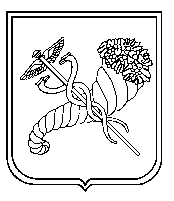 № з/пЗаходиТермін виконанняВідповідальніЗабезпечити виконання організаційних та протиепідемічних заходів, спрямованих на запобігання та поширення випадків гострих респіраторних захворюваньПостійноЗаступник директора з навчально-виховної роботи Фурман Н.В.Забезпечити проведення щоденного вологого прибирання приміщень, територій, які відвідує велика кількість людей, з використанням дезінфекційних засобівПостійноЗавідувач господарства Костанда Я.В.Забезпечити щоденний моніторинг за станом здоров’я працівників при виявленні ознак ГРВІ не допускати до роботи та направити такого працівника до лікувального закладу (за згодою) чи додому для подальшого лікуванняПостійноСестра медична Кольчевська Н.М.При виявленні людини з ознаками ГРВІ інформувати Департамент охорони здоров’я Харківської міської ради про місце її знаходження (н/дому чи у лікувальному закладі) для організації подальшого обстеження, спостереження та лікування (тел. 725-28-91ПостійноСестра медична Кольчевська Н.М.Провести збори трудового колективу, на яких познайомити працівників із заходами щодо запобігання, розповсюдження та профілактики захворюваності на гостру респіраторну хворобу, спричинену коронавірусом 2019-nCoV, а також з метою попередження працівників щодо обмеження відвідувань закладів та місць з великим скупченням людей, по можливості утриматися від поїздок за межі міста та України05.03.2020Заступник директора з навчально-виховної роботи Фурман Н.В., сестра медична Кольчевська Н.М.Забезпечити дотримання температурного режиму у приміщеннях об’єктівПостійноЗавідувач господарства Костанда Я.В.З метою захисту працівників, які щоденно спілкуються з великою кількістю людей, забезпечити достатню кількість засобів індивідуального захисту (маски, в разі необхідності – одноразові нитрилові рукавички)ТерміновоСестра медична Кольчевська Н.М., завідувач господарства Костанда Я.В.Забезпечити умови для дотримання особистої гігієни (миття рук) як для працівників закладу, так і для відвідувачівТерміновоЗавідувач  господарства Костанда Я.В.Забезпечити розмноження та розповсюдження отриманих інформаційних матеріалів щодо профілактики захворюваності на ГРВІ та коронавірус2019-nCoV ПостійноЗаступник директора з навчально-виховної роботи Фурман Н.В.Забезпечити розміщення отриманих матеріалів з питання профілактики та недопущення розповсюдження серед населення м. Харкова захворювань, спричинених новим коронавірусом, на офіційному сайті школи та на інформаційних стендахПостійноЗаступник директора з навчально-виховної роботи Фурман Н.В.Розмістити в Viber групах класів матеріали та пам’ятки щодо профілактичних заходів захворювань, спричинених коронавірусомДо 06.03.2020Класні керівники 1-11 класівПровести з учнями бесіди та вивчення матеріалів щодо профілактики захворювань, спричинених коронавірусом05.03.2020Класні керівники 1-11 класів, сестра медична Кольчевська Н.М.Провести бесіди з учнями щодо дотримання особистої гігієни (миття рук).05.03.2020Класні керівники 1-11 класів